年	月	日トライやる・ウィーク推進協議会（事務代行：（一財）兵庫県学校厚生会）	行 	年度	トライやる・ウィーク参加予定者は、下記のとおりです。所属所番号	 	中学校	校	長	公印担当者 	　　　　　　　　　　　 　トライやる・ウィーク実施予定日 	月 	日 ～ ５日間暫定保険料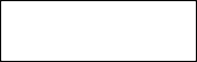 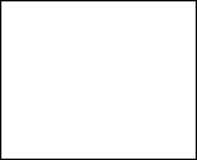 ×５２０円  ＝ 	円※ 保険料の振込手数料は学校側でご負担ください。※ お振込みの際は下記名義にてお願いいたします。振込人名義（例）	○○市立○○中学校※ 暫定用申込書は必ず原本を提出ください。（ＦＡＸ不可）在籍生徒数名